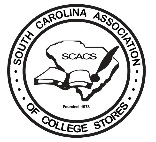 SCACSExecutive Board MinutesDate:  6/24/2020  -  June Board MeetingLocation: Conference Phone/Zoom CallMembers Present: Alex Hahn, Dave Hicks, Rob Heller, Kathy Hightower, Suzanne Goodson, Jeffrey Hopkins, Fariba Ebrahimi, Louise Rennix, Christine Cody Additional Participants: Kevin HanneganMinutes approved from March Exit Meeting: Rob approved, Kathy secondsMembers Absent: NoneCall to Order: Rob called the meeting to order at 10:03am.Treasury Report:  $18,465.97 (No Change)Old Business:  Status of Annual MeetingNorth Carolina will not hold a physical meetingSeveral regions are canceling their annual meeting and going virtualRob motioned to hold virtual meeting – everyone present favoredRob will contact Beach Cove to let them know of cancellation this year and information on next year's meeting with CSANC anticipated involvement.Rob shared that 2019 SCACS & CSANC meetings had store and vendor 110 non-duplicated members attended. Collection of SCACS DuesSetting dues to $50 for this year – Rob motioned, Suzanne secondsWebsitePut the dues and registration informationBeach cove information – confirm with Beach Cove before we take it downinput July 8th Zoom call informationNew Business:2020-2021 BoardSuzanne motioned to freeze the board – Kathy secondsRob motioned to not get plaques done. Jeffrey secondsMeeting Adjourned – Motioned by Rob @10:43am. Louise secondsNext Meeting: 11:00am on July 8th – All Members CallRespectfully Submitted,Alex HahnSecretary, SCACS